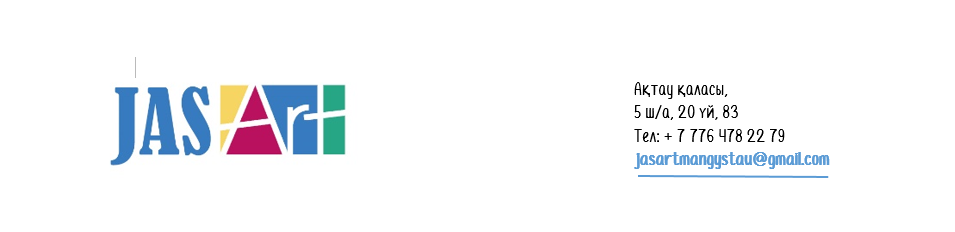 Кімге: «Азаматтық бастамаларды қолдау орталығы» коммерциялық емес акционерлік қоғамына Кімнен: «JasART » жеке меншік мекемесінен  Үкіметтік емес ұйымдарға берілетін гранттар конкурсына қатысуға өтінішОсы өтінішті бере отырып «JasART » жеке меншік мекемесі  (ары қарай – өтініш беруші) «Жастар театрының жұмысын ұйымдастыру»  (бекітілген Жоспарға сәйкес гранттың тақырыбы мен бағытын көрсету) грант тақырыбы бойынша үкіметтік емес ұйымдарға берілетін гранттар конкурсына (арықарай – конкурс) қатысуға тілек білдіреді және конкурс шарттарына сай әлеуметтік жоба және (немесе) әлеуметтік бағдарламаны жүзеге асыруға келісім береді.Өтініш беруші осы арқылы Өтінімнің ішіндегі барлық ақпараттың шынайы екендігін, шынайы фактілерге сәйкес келетінідігін растайды және кепілдік береді, және өзінің құзыреттілігі, біліктілігі, сапалық және басқа сипаттамалары туралы жалған ақпарат беру, авторлық және сабақтас құқықтарды, сондай-ақ Қазақстан Республикасының қолданыстағы заңнамасында көзделген басқа да шектеулерді сақтау үшін жауапкершілік туралы хабардар екендігін білдіреді. Өтініш беруші жалған ақпарат беру үшін толық жауапкершілікті өз мойнына алады.      Директор                                                                                                         А.ИсаеваТолтырған күні "__28__" _____Маусым______20_22__жыл6-қосымша Нысан Өтініш берушінің сауалнамасы7-қосымша Нысан Өтініш берушінің әлеуеті туралы ақпаратҰсынылатын әлеуметтік жобаның және (немесе) әлеуметтік бағдарламаның ұйымның жарғылық қызметіне сәйкестігінің негіздемесі.“JasART” жеке меншік мекемесінің негізгі қызметі жастар саясатын дамыту және жастардың жаңа қырларын дамыту болып табылады. Жарғы қызметі бойынша:Жастар арасында құқықбұзушылықтың алдын-алуға қарсы  шара ұйымдастыру;жастар арасында құқықтық қолдау;жастардың арасында құқықтық тәртіпті орнықтыруға ықпал ету.жастар арасында талантты жастарды анықтап, олардың шығармашылығына қолдау;жастар шығармашылығын дамыту және салауатты өмір салтын қалыптастыру мақсатындағы жұмыстарға білім беру орындарының, мәдени-бұқаралық кешендері мен спорт орталықтарының әлеуетін жұмылдыру.еріктілер жұмысын ұйымдастыру;волонтерлік бастамаларды, волонтерлік жобаларды, волонтерлік ұйымдарды қолдау; әлеуметтік зерттеулер жүргізу;тұрмысы төмен отбасындағы жастармен шығармашылық, қайырымдылық, материалдық қолдау көрсету шараларын өткізу;  Жастар арасында төзімділікті және адамгершілікті насихаттау;жастарды жергілікті дәстүрлер мен мәдениетті құрметтеу рухында тәрбиелеу;тарих, дәстүр, әлеуметтану, мәдениеттану және тағы басқа сияқты салаларға қазақстандық қоғамының дәстүрлі құндылықтар жағынан даму бағытын зерттеу:интеллектуалды, іскерлік және кәсіпқойлық элитаның құрылуына көмектесу;Жастарды еңбекпен қамтамасыз етуге және жастар кәсіпкерлігінің дамуына ықпал ету мен әлеуметтік жобаларды, бастамаларды іске асыруҚазақстандық жастарды  және балаларды патриотизмге және оны тәрбиелеу мәселесіне прагматикалық шынайы көзқарасты ояту мақсатында саяси, рухани- танымдық және сауықтыру лагерлері, тренинг- семинарлар, конференция, мастер класстар,  интеллектуалдық ойындар, ұлттық спорттық шаралар, зерттеу және зерделеу жұмыстары, спектакль және шағын көрініс, онлайн, оффлайн т.б  әртүрлі шаралар ұйымдастыру, өткізу. Жас отбасыларға отбасы құндылықтарын насихаттау және ажырасудың алдын алу бағытындағы жұмыстарды ұйымдастыру мен әлеуметтік жобаларды іске асыру. Жас отбасыларды қолдау мен дамытуға ықпал ету. Қазақстан Республикасындағыдай шет елдерде де конференциялар,  симпозиумдар,  семинарлар, курстар, лекториумдар,  дөңгелек столдар және т.б. ұйымдастыру;  Қазақстан Республикасының азаматтары  және өзге мемлекеттердің азаматтары арасындағы мәдени, кәсіби және өзге қатынастарды дамытуға мүмкіндік туғызу;Облыстық, республикалық, халықаралық, өзге де тақырыптағы шараларды ұйымдастыру, өткізу:жастарды әскери-патриоттық рухта тәрбиелеу мақсатындағы іс-шараларды ұйымдастыружастардың өмір жағдайын жақсартатын рухани және физикалық жетілдіру, жастар арасында спортты, туризмді, салауатты өмір салтын қалыптастыру және дамыту.- тұрғындардың және жастардың қылмысының, есірткі, таксикомания және тағы басқа жастар арасындағы зиянды заттармен күресу, алдын алу үшін құзіретті органдарға жәрдемдесу және әлеуметтік жобаларды, бастамаларды іске асыруЖастар арасындағы суицид, өз-өзіне қол жұмсаумен, өзі-өзіне қол жұмсауға ұмтылумен, аяқталмаған суицидпен күресу.тұрмыстық зорлық-зомбылықтың алдын алуға және мүлдем болдырмауға ықпал ету.NEET санатындағы жастардың үлесін төмендетуге бағытталған іс-шараларды ұйымдастыру, сол санаттағы жастармен жүйелі жұмыс жүргізу.жас қоғамдық пікір көшбасшыларын, белсенді жастарды қолдау.қазақстанда, сондай-ақ шетелдерде ұйымдармен және жеке адамдармен іскерлік байланыстарды жүзеге асыру;Жастар арасында театр құру;Кәсіби театр құру; Инклюзивтік театр құру;иммерсивтік және пластикалық театр құру;      2. Өтініш берушінің грант тақырыбы бойынша жұмыс тәжірибесі.      Соңғы 3 (үш) жылда жүзеге асырылған немесе жүзеге асырылып жатқан осыған ұқсас әлеуметтік жобалар және (немесе) әлеуметтік бағдарламалар көрсетіледі (ұйымның жекелеген қызметкерлері өздігінен өткізген немесе өзге ұйымдар арқылы жүзеге асырған жобалар мен қызмет түрлері ұйымның өзінің жұмыс тәжірибесі болып саналмайды). 3. Өтініш берушінің әлеуметтік жоба және (немесе) әлеуметтік бағдарламаны жүзеге асыруға арналған материалдық-техникалық базасының болуы.      Ұйымның әлеуметтік жоба және (немесе) әлеуметтік бағдарламаны жүзеге асыруға дайындығы баяндалады (техникалық-экономикалық көрсеткіштер).“JasArt” жеке меншік мекемесінің Н. Жантөрин атындағы Маңғыстау облыстық драма театрының   200 шарты метрлік репетицияға арналған кабинеті бар. Аталған кабинетте: Жұмыс жасауға арналған HP ноутбугі - 1 дана, принтер - 1 дана, жаңа үлгідегі стол - 1 дана, диван - 1 дана,  шкаф - 1 дана,  жүрмелі калонкалары бар. Бөлме вай- фай мен қамтамасыз етілген. Фотоаппарат, 2 сим карталы телефон бар.Театр басшылығы тарапынан “JasART” жеке меншік мекемесінің қызметкерлеріне  9.00 - 21.00 аралығында жұмыс жасауға және “JasART”  мекемесінің әуесқой актерларына да  кәсіби актерлардың сабақ өтуіне өз рұқсатын берді. Сондай- ақ,  “JasART” жеке меншік мекемесімен МО “Жастар” ресурс орталығымен арасында  6 шағын ауданда орналасқан ғимараттының  500 шаршы метрлік акт залын тегін және  кез-келген уақытта пайдалана алуға болатындығы туралы  меморандумға қол қойылып, келісім жүргізілді.  “JasART” жеке меншік мекемесі  МО “Абай” атындағы мәдени демалыс кешені   4 шағын ауданда орналасқан ғимараттының  800 шаршы метрлік залын тегін және  кез-келген уақытта пайдалана алуға болатындығы туралы  меморандумға қол қойылып, келісім жүргізілді.       4. Өтініш берушінің жобалық тобының құрамы (жобаланған әлеуметтік жоба және (немесе) әлеуметтік бағдарламаны жүзеге асыруға тартылатын қызметкерлер).5. Үкіметтік емес ұйымның тиісті өңірдегі жұмыс тәжірибесі (жергілікті атқарушы органдардың Жоспарында көзделген грант тақырыбына өтінім берілген жағдайда толтырылады).      Әлеуметтік жоба және (немесе) әлеуметтік бағдарламаның жүзеге асырылуы жоспарланған өңірдегі жұмыс тәжірибесін сипаттаңыз.8-қосымша НысанҰсынылатын әлеуметтік жоба және (немесе) әлеуметтік бағдарламаның мазмұны      1. Әлеуметтік жоба және (немесе) әлеуметтік бағдарлама туралы негізгі ақпарат.осы нысанды толтыру кезінде әлеуметтік жобаның мақсаттары, күтілетін нәтижелер, іске асыру мерзімі және жобаның аумақтық қамтылуы Грант жоспарына қатаң сәйкес келуі керек. 2. Әлеуметтік жоба және (немесе) әлеуметтік бағдарламаны жүзеге асырудың негіздемесі.      3. Мақсатты топтар (әлеуметтік жобаны және (немесе) әлеуметтік бағдарламаны іске асырудан пайда алатын кімдер).      Әлеуметтік жобаны және (немесе) әлеуметтік бағдарламаны жоспарлау және іске асыру үрдісіне мақсатты топ өкілдерінің қатысуы сипатталады.      4. Әлеуметтік жоба және (немесе) әлеуметтік бағдарлама серіктестері мен мүдделі тараптар.      Әлеуметтік жоба және (немесе) әлеуметтік бағдарламаның барлық серіктестері мен мүдделі тараптар тізіліп (мысалы, мемлекеттік органдар, үкіметтік емес ұйымдар, бизнес саласының өкілдері, БАҚ өкілдері, халықаралық ұйымдар және т.б.) олардың әлеуметтік жоба және (немесе) әлеуметтік бағдарламаға қатысуы, сондай-ақ қолдау түрлері (ақпараттық, кеңес беру) баяндалады.    5. Әлеуметтік жоба және (немесе) әлеуметтік бағдарлама бойынша сұраныс берушімен кері байланыс.Әлеуметтік жоба және (немесе) әлеуметтік бағдарламаның жүзеге асырылуына мониторинг жасау жоспары.      7. Әлеуметтік жоба және (немесе) әлеуметтік бағдарламаның күнтізбелік жоспары.   8. Әлеуметтік жобаның және (немесе) әлеуметтік бағдарламаның тәуекелдері.      9. Әлеуметтік жоба және (немесе) әлеуметтік бағдарлама қызметінің баспасөз ақпарат құралдарында (ары қарай – БАҚ) жариялануы.      10. Әлеуметтік жобаның және (немесе) әлеуметтік бағдарламаның тұрақтылығы.№
п/пАтауыАқпарат (сұраныс беруші толтырады)1.Заңды тұлғаны мемлекеттік тіркеу (қайта тіркеу) куәлігі туралы анықтамаға немесе заңды тұлғаны мемлекеттік тіркеу (қайта тіркеу) туралы куәлікке сәйкес өтініш берушінің атауы«JasART » жеке меншік мекемесі  2.Мемлекеттік тіркеуден өткен күні (қайта тіркеу)01 маусым 2022 жылы3.Бизнес-сәйкестендіру нөмірі1312400199184Нақты мекенжайыМаңғыстау облысы, Ақтау қаласы, 5 ш/а, 20 үй, 85  пәтер5.Өтініш берушінің мақсатты тобы туралы ақпарат14-29  жас аралағындағы жастар;Жастар ұйымдарының жас мүшелері мен жетекшілері;Студенттік өзін-өзі басқару ұйымдары;Өңірдегі әртүрлі салада мектепте немесе колледж, университет қабырғасында оқып жүрген 14 – 29 жас аралығындағы жастар Саяси партиялар жанындағы жастар қанаты;Волонтерлік ұйымдар мен бастамашыл топтар;Өндірістік кәсіпорындары жанындағы Жас мамандар кеңесінің мүшелері;Үкіметтік емес ұйымдар.6.Бірінші басшының (болған жағдайда) тегі, аты, әкесінің аты, лауазымы, байланыс нөмірлері мен электронды мекенжайыИсаева Алия ЖангелдинқызыДиректор8 (776) 478 72 298 (775) 478 72 29 jasartmangystau@gmail.com@Aliya.rezh@mail.ru7.Бас есепшінің (болған жағдайда) тегі, аты, әкесінің аты, лауазымы, байланыс нөмірлері (ұялы телефон нөмірімен қоса), электронды мекенжайыМінәс Мөлдір Маханбетқызы8 (702) 367 61 51moldirmahanbetkyzy@gmail.com8.Еңбек ресурсы барлығы:
Оның ішінде:18Штаттағы қызметкерлер3Шақырылған мамандар5Волонтерлер10Әлеуметтік жоба және (немесе) әлеуметтік бағдарламаның жүзеге асырылу мерзіміӘлеуметтік жоба және (немесе) әлеуметтік бағдарламаның атауы (негізгі қызмет түрі)Тапсырыс берушінің атауы (донор) және жүзеге асырылған әлеуметтік жоба және (немесе) әлеуметтік бағдарламаның географиялық қамтылу аймағыӘлеуметтік жоба және (немесе) әлеуметтік бағдарламаның құныӘлеуметтік жоба және (немесе) әлеуметтік бағдарламаның нәтижесі2011 жылы Мемлекеттік тілдің қолдану аясын кеңейту, Алаш қайраткерлерінің шығармашылық мұрасын насихаттау, Алаш мұрасын оқуға қызығушылықтарын ояту, Қазақстандық рухани бірлікті қуаттап, отансүйгіштік сезімді арттыру мақсатында “Азаттық аңсап өткен Алаш арыстары!” атты жоба  Өз қаражат есебінен Жобаға  Маңғыстау өңірінің барлық аудандардан жиналған 300- ге жуық тұрғыны қатысты. жобаға  50-ге жуық жастар бақ сынады.2012 КСРО және ҚСР Халық ағарту ісінің озық қызметкері , белгілі мұрағатшы-ғалым, Қазақстан Жазушылар Одағының мүшесі, марқұм Зияда Ижанұлының   «Ғибратты ғұмыр» атты тарихи - танымдық кешіӨз қаражат есебінен З.Ижановтың ұрпақтары, Ш.Есенов атындағы университеттің профессор-оқытушылар құрамы, студенттер мен магистранттар, жергілікті ақын-жазушылар, зиялы қауым, Маңғыстау ресурс орталығының қызметкерлері, Маңғыстау облыстық мұрағатының қызметкерлері, БАҚ өкілдері мектеп мұғалімдері мен оқушылары 500-ге жуық адам қатысты. 2013Ұлттық әдебиетіміз бен мемлекет ісінде өшпес із қалдырған Қазақстанның халық жазушысы, мемлекет және қоғам қайраткері, Еңбек Ері Әбіш Кекілбаевтың кемеңгер тұлғасын еске алып, қазақ әдебиетінің поэзия, проза, драматургия, сын, публицистика, аударма жанрларына қомақты үлес қосқан қарымды қаламгердің әдеби мұрасын  насихаттау мақсатында Әбіш Кекілбаевтың өмірі мен шығармашылығына арналған «Замана заңғары» атты әдеби-танымдық кеш өткізілді.  Өз қаражат есебінен Әдеби-танымдық кешке  Мұнайлы ауданының әкімдігі, Мұнайлы аудандық ақсақалдар кеңесінің мүшелері, депутаттары және Қоғамдық кеңес мүшелері, жергілікті ақын-жазушылар, зиялы қауым өкілдері, бұқаралық ақпарат құралдары, Қазақстанның «Ақ жол»Демократиялық Партиясы Маңғыстау облыстық филиалының жанындағы «Ақ жол- жастар» жастар қанатының мүшелері, аудан жастары, мектеп мұғалімдері мен оқушылары яғни  500 адам қатысты. 2014Қазақ хандығының 550 жылдығына арнап, бүкіл қазаққа сауын айтып, Жас ұрпақты патриоттық-тағылымдық тәрбиеге баулитын Елбасымыз ұсынған “Мәңгілік ел” ұлттық идеясынан туындайтын Тәуелсіз Қазақстанның бүгінгі келбеті мен мемлекеттігіміздің негізі болып табылатын Қазақ хандығының қазығын қаққан кемеңгер Керей мен әз Жәнібек хандардың образын бейнелейтін “Ер мен Ел” Халықаралық мүшәйрасы өткізілді.Өз қаражат есебінен “Ер мен Ел” Халықаралық мүшәйрасына 2000-ға жуық  адам қамтылды. 2015 «Қазақ вальсінің королі» Шәмші Қалдаяқов пен ақиық ақын Төлеген Айбергенов Маңғыстауға іс сапарымен келгендеріне 50 жыл толуына орай «Естен кетпес- сол сәттер жадымызда!» атты әдеби- сазды кеші өткізілді.Өз қаражат есебінен Бүгін біздің әдеби-сазды кешіне Ақиық ақын Төлеген Айбергеновтің қызы Салтанат Төлегенқызы, елімізге белгілі бір қатар ақын- жазушы қатысты. 2016 Алаш көсемдерінің бірі, ұл ұстазы Ахмет Байтұрсынұлы мен адал жары Александраның (Бәдрисафа) басынан өткен өмірінен сыр шертетін   «Азаппен өткен өмір-ай!»  спектаклі өткізілді.Өз қаражат есебінен Қостанай, Нұрсұлтан, Ақтау, Ақтөбе, Орал, Маңғыстау аудандарында сахналанды. Әрбір қаладан 500 адам қамтылды.2017“Жұлынқұрт”  спектаклі.  Жұлынқұрт (есірткі) ХХI – ғасыр дерті. Бұл дерттің залалы атом бомбасынан кем емес. Осы дерт қоғамымызды, ұрпақтарымызды жайлап кетпей тұрып жастарды сақтандырып, дұрыс жол сілтеу бағытындағы драмалық қойылымы өткізілді.Өз қаражат есебінен Қостанай, Нұрсұлтан, Ақтау, Ақтөбе, Орал, Маңғыстау аудандарында сахналанды. Әрбір қаладан 500 адам қамтылды.2017«МАХАББАТ МҰҢЫ»Т. Айбергенов өлеңдерінен өрнектелген лирикалық драмасы  өткізілді.       Өз қаражат есебінен Нұрсұлтан, Ерементау, Ақтау, Ақтөбе, Маңғыстау аудандарында сахналанды. Әрбір қаладан 500 адам қамтылды.2017  Өзінің аз ғана ғұмырында ұлттық әдебиетімізде өшпестей із қалдырған Төлеген Айбергеновтің 80 жылдығына арналған  «Төлеген Айбергенов поэзиясы және қазіргі заман» атты Халықаралық ғылыми-теориялық конференциясы өткізілді.Өз қаражат есебінен Қазақстан Жазушылар одағында,2017 Қазақстан азаматтарын экстремистік және террористік әрекетке тартудың тәсілдері мен әдістерін әшкерелейтін ақпараттық-түсіндіру жұмыстарында жобаның талабына сәйкес спектакль жаздырды.“Ананың ақ сүті” қойылымыӨз қаражат есебінен Нұрсұлтан, Ерементау, Ақтау, Ақтөбе, Маңғыстау аудандарында, әр мектептерде сахналанды.Қамтылған адам саны:20 0002018 Маңғыстау облыстық Дін істері басқармасы  Қазақстан азаматтарын экстремистік және террористік әрекетке тартудың тәсілдері мен әдістерін әшкерелейтін ақпараттық-түсіндіру жұмыстарында жобаның талабына сәйкес спектакль жаздырды.“Уланған сана” қойылымыӨз қаражат есебінен Ақтау, Ақтөбе, Маңғыстау аудандарында, әр мектептерде сахналанды.Қамтылған адам саны:5 0002018 Маңғыстау облыстық Дін істері басқармасы  Қазақстан азаматтарын экстремистік және террористік әрекетке тартудың тәсілдері мен әдістерін әшкерелейтін ақпараттық-түсіндіру жұмыстарында жобаның талабына сәйкес 2 спектакль жаздырды.“Әке өкініші”«Жалғанда жақсылық жақсылық жасаған жақсы» қойылымдары Өз қаражат есебінен Ақтау, Ақтөбе, Маңғыстау аудандарында, әр мектептерде сахналанды.Қамтылған адам саны:5 0002018Алаш арысы, Қоғам қайраткері Жалау Мыңбайұлының өмірі мен шығармашылығына арналған “Елім деп өткен Ер Жалау” атты спектакль Өз қаражат есебінен Ақтау, Ақтөбе, Маңғыстау аудандарында, әр мектептерде сахналанды.Қамтылған адам саны:5 0002018Алаш арысы, Қоғам қайраткері Перуаш Кәрімұлының өмірі мен шығармашылығына арналған “Қыршын” атты спектакль Өз қаражат есебінен Ақтау, Ерементау, Орал, Ақтау  қаласында  сахналанды.Қамтылған адам саны:5 0002019 Ақын Нұргүл Маулинаның«Ай сырғалы ақ шағыл!» атты шығармашылық кешіӨз қаражат есебінен Алматы, Бейнеу, Ақжігіт, Ақтау қаласы Қамтылған адам саны: 15002020 Н.Жантөрин атындағы Маңғыстау облыстық драма театрында “Әйел махаббаты” спектаклі қойылды.Н.Жантөрин атындағы Маңғыстау облыстық драма театрының есебіненН.Жантөрин атындағы Маңғыстау облыстық драма театрының репертуарында тұрақты жүріп тұрады. 2020 Н.Жантөрин атындағы Маңғыстау облыстық драма театрында “Атау кере” спектаклі қойылды.Н.Жантөрин атындағы Маңғыстау облыстық драма театрының есебіненН.Жантөрин атындағы Маңғыстау облыстық драма театрының репертуарында тұрақты жүріп тұрады. 2020 Н.Жантөрин атындағы Маңғыстау облыстық драма театрында “Тас бол”  балаларға арналған ертегі қойылды.Н.Жантөрин атындағы Маңғыстау облыстық драма театрының есебіненН.Жантөрин атындағы Маңғыстау облыстық драма театрының репертуарында тұрақты жүріп тұрады. 2020 -2021 Н.Жантөрин атындағы Маңғыстау облыстық драма театрында балаларға арналған “Кел, балалар, ойнайық” этно ертеңгілігі  Н.Жантөрин атындағы Маңғыстау облыстық драма театрының есебіненН.Жантөрин атындағы Маңғыстау облыстық драма театрының репертуарында тұрақты жүріп тұрады. Сұраныс өте көп. 2022  “Аруана - ғұмыр”  көп балалы аналарға арналған жоба Н.Жантөрин атындағы Маңғыстау облыстық драма театрының есебіненН.Жантөрин атындағы Маңғыстау облыстық драма театрының репертуарында тұрақты жүріп тұрады. Сұраныс өте көп. Жобалық топ мүшесінің (болған жағдайда)
аты-жөніЛауазымыҚызметкердің әлеуметтік жоба және (немесе) әлеуметтік бағдарлама міндетіне сәйкес жұмыс тәжірибесі, жобалардың атауы және оларды жүзеге асырудағы рөлін көрсете отырыпЖұмыс тәжірибесі (жылдардың санын көрсету)Әлеуметтік жобадағы және (немесе) әлеуметтік бағдарламадағы міндеттері, жауапкершілігіИсаева Алия Жангелдинқызы Жоба жетекшісірежиссер Жұмыс тәжірибесі: 2008- 2010 ж.а  - № 7 жалпы орта мектебі -   Тәлімгер, ұйымдастырушы
2010 - 2014 ж.а  -   № 28 «Балдәурен » балабақшасы -  Әдіскер 
2014 - 2018  ж.а – «Ақ жол» ҚДП МОФ Жастар  қанатының жетекшісі, «Ақ жол - жастар»  жастар театрының жетекшісі; 2019 –   осы күнге дейін  Н.Жантөрин атындағы Маңғыстау облыстық драма театрының  режиссері 

Біліктілігі:Бакалавр,Ш.Есенов атындағы мемлекеттік технологиялар және инжиниринг университеті Бакалавр, Т.Жүргенов атындағы Қазақ Ұлттық өнер академиясы
13 жыл Жастар театры арқылы жастардың рухани мəдениеттілігін дамыту;Жаңа спектакльдер шығаруды және бұрын жасалған спектакльдерді жаңғыртуды жүзеге асырады. Өңірлер мен басқа әріптестерді тарту, жобаның негізгі іс-шараларын іске асыру, сарапшылар жұмысын үйлестіру, жобаның одан әрі тұрақтылығын үйлестіруМәнас Мөлдір МахамбетқызыЕсепші Жұмыс тәжірибесі:2011- 2012 жж.“№ 24 жалпы  орта мектебі- Есепші2012 -2020 жж.ҚР Сыбайлас Жемқорлыққа қарсы іс- қимыл агентігінің Маңғыстау облысы бойынша департаментінің есепші 2020 -бүгінге дейінМаңғыстау облысы Мемлекеттік кірістер департаментінің  - Қаржы бөлімінің бас маманыБіліктілігі:Бакалавр,Ш.Есенов атындағы мемлекеттік технологиялар және инжиниринг университеті11 жыл Бухгалтерлік есепті толық жүргізу және жоспарлау, сондай-ақ осы жоба бойынша уақтылы қаржылық есепті тапсыруАйзада Жайықова ЖайыққызыСММ маманЖұмыс тәжірибесі:

2015 қазан -  2016 ж. ақпан  «Таланттар академиясы" оқушылар мен мұғалімдердің қоғамдық ұйымы - пиар-менеджер2013 жылдан бастап"Ұлан", "Ақжелкен" республикалық балалар мен жасөспірімдер газеті мен журналы -  штаттан тыс тілші2016 жыл қараша-2017 жыл шілде«Жұлдыздар отбасы» журналы және juldyz.kz сайты -  тілші2017 жыл шілде – 2018 жыл маусым«Baribar.kz» сайты -  тілші2018 жыл, 10 қыркүйек – 2018 жыл 10 желтоқсанА.Жұбанов атындағы РҚММИ - Баспасөз хатшысы 2019 жыл, 1 ақпан – 2019 жыл 5 маусымАлматы технологиялық университеті - «Технолог» газетінің редакторы2019 жыл 12 тамыз – 2020 жыл 30 тамызАтырау облысы Ішкі саясат басқармасының Азаматтық орталық КММ - Медиа бөлімінің маманы2020 жыл 1қыркүйек – 2020 жыл 31 желтоқсан                                       Х.Досмұхамедұлы атынадағы Атырау университеті - Журналистика кафедрасында оқытушы2021 жыл 1 қаңтар – 2021 жыл 1 желтоқсан                       «Baribar» ақпараттық порталы - Журналист                                   2021 жыл 23 желтоқсан – қазірге дейін                             «Елорда Ақпарат» ЖШС «Астана ақшамы» газеті - ЖурналистБіліктілігі:
- Бакалавр, Әл-Фараби атындағы Қазақ Ұлттық университеті, журналистика факультеті (2014-2018 жж.)7 жыл Анкеталық сауалнаманы, фокус-топтарды, сайт арқылы жүргізілетін сауалнаманы, әлеуметтік желілерді бақылау және т.б. жұмыстарды жүргізу арқылы жобаны үйлестіру, нәтижелерді бағалау.Тәуірханова Гүлсая хореограф Жұмыс тәжірибесі:2020 – 2022 ж.а Ғ. Мүсірепов атындағы балалар мен жасөспірімдер театрында қоюшы хореографБіліктілігі:Бакалавр, Т.Жүргенов атындағы Қазақ Ұлттық өнер академиясыЖаңа спектакльдер шығаруды атсалысады және бұрын жасалған спектакльдерді жаңғыртуды жүзеге асырады.  Жаңа спектакльдерге би қояды. Қолғанат МұратЖазушы -драматургМ. Әуезов атындағы Қазақ Ұлттық драма театрында – әдеби редактор, драматург, Т.Қ.Жүргенов атындағы Қазақ ұлттық өнер академиясында оқытушы, өнертану магистрі.Автордың пьесалары:  “Шырмаудағы ғұмыр” (2013),“Қуыршақ” (2013), “Шырғалаң” (2014), “Алмашы үміт” (2015), “Түнек” (2015), “Пони” (2016), “Cаусақ” ( 2016), “Бақыт кілті” (2016), “Егіздер” (2018),  “Орбұлақ” “Мөде қаған” (2019); “Тас - адам”(2018);“Көбелек ғұмыр”(2020); “Ғұрып”(2020); “Қылмыс”(2020); “Үш әйел бір еркек”(2020); “Мұғалім”(2021);Қазақстан Республикасы Тәуелсіздігінің 20 жылдығына орай өткізілген ҚР және РФ театр оқу орындары мен театр жастарының I аймақтық эксперименталдық фестиваль-лабораториясында  «Тағдыр» қойылымы үшін алғыс хатпен марапатталды (2011).«Куәгер» пьесасы Респбуликалық «Нұрсұлтан Назарбаев» қоры ұйымдастырған VI «Алтын тобылғы» әдебиет байқауының «Жылдың үздік дараматургі» атынды (2020)«Түнек» пьесасы Ресейдің «Слово и действие-2018» байқауында негізгі конкурсқа түсті.13 жыл жазушы-драматург, сценарист.Сахналанатын пьесалардың авторы Мамаев Талғат қоюшы суретшіЖұмыс тәжірибесі:2019 ж.   Н. Жантөрин атындағы Маңғыстау облыстық музыкалық драма театр, бас суретші  Біліктілігі:2006-2010ж. – Маңғыстау облыстық өнер коллджі, Ақтау қаласы;Мамандығы: суретші мастер2012-2015ж. – Ақтөбе қаласы, С.Баишев университетіМамандығы: дизайн;12 жыл Жаңа спектакльдер шығаруды атсалысады және бұрын жасалған спектакльдерді жаңғыртуды жүзеге асырады.  Жаңа спектакльдердің декорациясын  сызады. Бейнеубаева ШынарайТігінші Жұмыс тәжірибесі:2004 – 2008 жылдар аралығында Н. Жантөрин атындағы Маңғыстау облыстық музыкалық драма театр, тігінші 2008 жыл – қазірге дейін         Жеке кәсіпкер,  "Шынарай Аяпберген" авторлық сән үйінің негізін қалаушы.                Біліктілігі:1999-2004ж.ж Алматы технологиялық университеті .Мамандығы : жеңіл өнеркәсібінің инженер конструктор, дизайнер.18 жылЖаңа спектакльге арнап киім тігеді. Убайдуллаев Асхат ИманғазиевичМузыка әрлеушіЖұмыс тәжірибесі:2011-2014 ж.а  Бейнеу аудандық Мәдениет үйі - дыбыс операторы,дыбыс өңдеушісі 2015-2019 ж.а   Оқу – Ғылыми Әдістемелік Мекемесі -  дыбыс операторы, дыбыс өңдеушісі2021-2022 ж.а   Ф.Оңғарсынова атындағы аудандық мәдениет үйі  - инженер программист2021 жыл осы күнге дейін М. Өскінбаев атындағы облыстық филармониясы -  дыбыс операторы              Біліктілігі:2009-2012 ж.а  Ш.Есенов атындағы мемлекеттік колледжМамандығы : музыка пәнінің мұғалімі  10 жылЖаңа спектакльдің музыкасын әрлейді. Әлеуметтік жоба және (немесе) әлеуметтік бағдарламаның жүзеге асырылу мерзіміӘлеуметтік жоба және (немесе) әлеуметтік бағдарламаның атауы (негізгі қызмет түрі)Тапсырыс берушінің атауы (донор) және жүзеге асырылған әлеуметтік жоба және (немесе) әлеуметтік бағдарламаның географиялық қамтылу аймағыӘлеуметтік жоба және (немесе) әлеуметтік бағдарламаның құныӘлеуметтік жоба және (немесе) әлеуметтік бағдарламаның нәтижесіӘлеуметтік жобаның және (немесе) әлеуметтік бағдарламаның мақсатыТеатр өнері арқылы жастар театрын құру және жастардың шығармашылық қабілеттерін дамыту.Жоғары моральдық, адамгершілік, азаматтық және рухани қасиеттері бар қоғамды қалыптастыру процесіне жәрдемдесу.Әлеуметтік жобаның және (немесе) әлеуметтік бағдарламаның міндеттері1.Жастар театрының қызметін ұйымдастыру.2.Қатысушыларды театр технологияларына; актерлік шеберлік негіздеріне; шешендік өнерге және т. б. қабылдау және оқыту.3.Жастардың өзекті мәселелеріне арналған кемінде 5 (бес) спектакль жасау және қою.Жобаның мақсатты топтары үшін спектакльдің көрсетілімін ұйымдастыру. (кемінде 1000 адам)4.Жобаның іске асырылуын ақпараттық жария етуді, оның ішінде жоба қорытындылары бойынша мақалалар топтамасын шығару және БАҚ-та сөз сөйлеу арқылы қамтамасыз ету.Ұсынылатын іс-шаралар1.Жастар театрының қызметін ұйымдастыру.«JasArt» жеке меншік мекемесі   Маңғыстау облысындағы бей ресми 2011 жылдардан бері белсенді әрі тәжірибелі ұйымдармен деңгейлес жұмыс атқаруда. Жеке дербес мекеме болмаса да, өз қаражат есебінен немесе фандрайзинг арқылы әлеуметтік мәселелерді көтеріп қызмет етуде. Атап айтсақ, өңірдегі әртүрлі салада мектепте немесе колледж, университет қабырғасында оқып жүрген 14 – 29 жас аралығындағы жастар ХХI – ғасыр дерті есірткі дерттің залалы атом бомбасынан кем емес екенін түсіндіріп, қоғамымызды, ұрпақтарымызды жайлап кетпей тұрып жастарды сақтандырып, дұрыс жол сілтеу бағытындағы  «Жұлынқұрт»  драмалық қойылымын  сахналады. Аталған қойылымды Қостанай, Ақтөбе, Маңғыстау өңірлерінде көп сұранысқа ие болды. Сондай –ақ,  қазақ жастарының жат ағым жетегінде кетіп қалмаулары үшін жат ағымның алдын-алу және адамгершілік қасиеттерді дәріптеп, жақсыға шақырып, жамандықтан тыю мақсатындағы «Ананың ақ сүті», «Уланған сана», «Әке өкініші», «Жалғанда жақсылық жасаған жақсы» діни қойылым көрсетіп, көрермендердің ықыласына бөленді«JasArt» жеке меншік мекемесі   жоба аясында өңірдегі кастинг арқылы іріктеуден өткен ең талантты жастар топтастырылған  Жастар театрының қызметін ұйымдастырады. Жастар театрында  өңіріміздегі Н. Жантөрин атындағы Маңғыстау облыстық драма театрының кәсіби театр мамандары қызмет етеді.  Жастар театрын ұйымдастыруда кәсіби шеберлік, сахнада тиянақтылық пен әділдігі және жан дүниенің тазалығының  ұштасуын қамтамасыз етеді. Жоба аясында өңірдегі әртүрлі салада мектепте немесе колледж, университет қабырғасында оқып жүрген 14 – 29 жас аралығындағы жастардың талантын ашып қана қоймай, театр арқылы бойындағы  мәлім, беймәлім қабілеттерін ашып, сана - сезіміне әсер етіп,  рухын оятудың және жігерлендіру әрі ынталандыру, олардың әлеуетін арттырудың жаңаша құралын ұсынады.Жастар теаатрын ұйымдастыруға бағытталған және жобаның тұрақтылығын қамтамасыз ету үшін жан-жақты кәсіби тұрғыда әрекет етіледі.    №1 әрекет.  Жастар театрына шығармашылық талаптарға сәйкес келетін  қатысушы үміткерлерді анықтау үшін кастинг жарияланады. №2 әрекет.  Өңірдегі әртүрлі салада мектепте немесе колледж, университет қабырғасында оқып жүрген 14 – 29 жас аралығындағы 100 - ге жуық үміткерден    20 үміткер шығармашылық кастинг  арқылы іріктеуден өтеді. №3 әрекет.  20 үміткерлерді проза, поэзия, монолог оқуына қарай анықтайды және кәсіби театр актері мен режиссердің   өзі сынақтан өткізіп, шеберлігін сынау арқылы таңдайды№4 әрекет.  20 үміткерлерді проза, поэзия, монолог оқуына қарай анықтау барысында  кастинг ашықтығы мен әділдігін, есептілігін қамтамасыз ету мақсатында мекеменің әлеуметтік желлердегі ресми парақшасында тікелей эфирде көрсетіледі, жарияланады. №5 әрекет. Іріктеуден өткен  20 үміткерлердің құжаттарын  мекемеге жеке куәлік, сауалнама, әке-шешесінің келісім хаты, оқу орнынан анықтамасын тапсыру арқылы қабылданады.2. Қатысушыларды театр технологияларына; актерлік шеберлік негіздеріне; шешендік өнерге және т. б. қабылдау және оқыту.«JasArt» жеке меншік мекемесі   Маңғыстау облысында әлеуметтік негізде өз қаражат есебінен шешендік өнер шеберлігінен мастер кластар өткізіп келеді.«JasArt» жеке меншік мекемесі   әр үміткердің кәсіби дағдылар мен кәсіби шеберліктерін дамытудың жоғары деңгейіне ие қазіргі заманғы және тиімді жас көшбасшылардың, тұлғалық даму  қырларын қалыптастырудың бағытын ұсынады:№1 бағыт. Іріктеуден өткен  20 үміткерлердің икемді қозғалу, түзу жүру  өз денесін басқаруды түрлі жаттығулар арқылы шеберлік дағдысын қалыптастыру  және актерлік шеберлігін дамыту үшін актерлік шеберлігі сабағы жүреді. Аптасына – 2 рет, айына – 8 рет № 2 бағыт. Іріктеуден өткен  20 үміткерлердің әдемі және нақты сөйлеуге, топта жұмыс істеуге, оқшаулануды жеңуге, көпшілік алдында еркін ұстауға, ұялмауға,   қорқынышын жеңу үйрететін  шешендік өнер шеберлігі яғни сахна тілі сабағы жүргізіледі. Аптасына – 2 рет, айына – 8 рет 3.Жастардың өзекті мәселелеріне арналған кемінде 5 (бес) спектакль жасау және қою.Жобаның мақсатты топтары үшін спектакльдің көрсетілімін ұйымдастыру. (кемінде 1000 адам)Жобаның ең маңызды көрсеткіші өңірдегі жастар үшін кәсіби тұрғыда Маңғыстау облысы бойынша өзекті мәселелерден тұратын 5 спектакль сахналанады.  Әр спектакль әлеуметтік бағыттағы қойылым болмақ, тапсырыс беруші тараптардың келісімі бойынша өзгертуге болады.Бұл спектакльдер қоюдағы мақсат -  әр көрерменге, соның ішіндегі жастарға өзекті мәселелерді  көрсету арқылы, санасына ой салу арқылы өзекті мәселерді шешуге және алдын – алуға итермелеу;Іріктеуден өткен  20 үміткерлердің қабілетіне, қарымына, шеберлігіне қарай әлеуметтік бағыттағы кез - келген спектакльді қоюға болады. Өңірде әлеуметтік мәселерді шешу  және алдын алуға  арналған 2 спектакль және 3 шағын қойылым  сахналады.1. Нашақорлықты алдын-алуға бағытталған спектакль2. «Қоғам қатері – ажырасу»  фактісіне  бағытталған спектакль3. Қаржылық сауаттылыққа бағытталған шағын койылым4. Жат діни ағымға шырмалған қойылым 5. Қоғамда зорлық – зомбылыққа жол жоқ.Бірінші спектакль:Нашақорлықты алдын-алуға бағытталған спектакльҚазір нашақорлық қазіргі қоғамның басты проблемаларының бірі. Соңғы статистикалық мәліметтерге сәйкес ересек тұрғындардың 1 пайызына дейін есірткіге тәуелділіктің қандай да бір түрінен зардап шегеді делінген, бұл сан бірнеше есе көп болуы да мүмкін. Есірткіге тәуелділердің басым бөлігі - 30 жасқа дейінгі жастар. Мұндай жағдайларда балалар мен жасөспірімдердің психикалық және физикалық бұзылу, олардың психотроптық заттарға тәуелділігі мен нашақорлықтың алдын алу шараларын жүргізу өзекті мәселе болып тұр. Драматургтің  бұрын еш жерде сахналанбаған бұл туындысы қазіргі қоғамда болып жатқан өзекті мәселелер, әлеуметтік-қоғамдық құбылыстарды ащы шындық арқылы, көрермендерге паш етеді.Ұзақтығы: 1 сағ, 10 минСпектакльді жарыққа шығуына еңбек ететіндер:1.Қоюшы режиисер2.Хореограф3. Қоюшы суретшілер Премьерасы Ақтау қаласында өтеді. Қамтылатын көрермен саны: 300 адамЖалпы қамтылатын көрермен саны: кемінде 1000 адамЕкінші спектакль:«Қоғам қатері – ажырасу»  фактісіне  бағытталған спектакльАжырасу - әлеуметтік проблемаға айналып ушығуы, шиеленісуі-қоғамда оған деген қалыпты көзқарастың тууына әкелетіні сияқты ажырасу да осындай деңгейге жетті.Қазір отбасын құрудың патриархалдық моделіне қарағанда екі жақтың теңдігіне құрылған үлгідегі жанұялар көбеюде. Оны еліміздің статистикасынан көруге болады. Мәселен, 2021 жылы Қазақстанда заңды тіркелген неке 105396-ны құраған. 40503 - ажырасу фактісі тіркелген.Жауапкершілік жоқ. «Үйлену – оңай, үй болу – қиын». Ажырасамын деген адамға түймедейді түйедей қылатын сылтау да, себеп те жетерлік. Жастар мұндай әрекетке бармас бұрын, жауапкершілікті терең сезініп, баланың жағдайын, оның тірі жетім қалып, жәутеңдеп өспеуін ойласа ажырасуға дейін жеткізбесі еді. Әрекет мүлдем жоқ. Табыстың төмендігі, тұрғын үйдің болмауы, жұмыссыздық, төленбеген несие тағы басқа да материалдық жағдайлар шаңырақтардың шайқалуына себеп. Демек, санада бар да, ал "әрекетте" жоқ. Адамда құндылықтар өзгерді.Отбасының негізгі құндылық екендігін мойындайды, "бала – байлығымыз" – деп санайды, денсаулықтың маңыздылығын түсінеді, тек қай-қайсысының болса да қадіріне жетпейді.. Әсіресе, өкінішке қарай, көп балалы отбасыларда ер адамның отбасын тастап кетуі жиі кездеседі. Бұның тағы бір жағы бар. Кейде ажырасу тек материалдық жағдайға ғана байланысты болмайды. Білімі, табысы жоғары, тұрмысы жақсылар да ажырасамыз деп жатады. Сондықтан, бұл мәселеге көп жағдайда "құндылықтар өзгерісі" себеп болады.Ұзақтығы: 1 сағСпектакльді жарыққа шығуына еңбек ететіндер:1.Қоюшы режиисері2.Қоюшы суретшіПремьерасы Ақтау қаласында өтеді. Қамтылатын көрермен саны: 300 адамЖалпы амтылатын көрермен саны: кемінде 1000 адамҮшінші шағын спектакль:Қаржылық сауаттылыққа бағытталған шағын койылымҚойылым драматургке арнайы тапсырыс беріп жаздырылады. Қазақ қоғамында қаржылық сауаттылық өте төмен.Қаржылық сауатсыздықтың салдары қандай нәтижелерге алып келетіні белгілі. Жиған тергенін қаржылық пирамидаларға салып, алданып қалып жатқан жандар аз емес. Қаржылық сауаттылықты қалай арттыруға болады? Азаматтар қаржы пирамидасы екенін қалай анықтай алады? Бұл қазір өзекті мәселе! Сол себепті, қаржылық қызметтерді және құралдарын дұрыс пайдалана білу, қаржы құралдарын басқару дағдылары, қаржы жүйесі және оның жұмыс істеу қағидаттарын түсіндіру;Статистикалық деректерге сүйенсек, ҚР Қаржы нарығын реттеу және дамыту агенттігі соңғы үш жыл көлемінде елдегі қаржылық сауаттылық деңгейі 2,82%-ға артқанын айтады. Мәселен, 2018 жылы қаржылық сауат деңгейі 36,25% болған болса, 2020 жылы 39,07%-ды, ал 2021 жылы 4-тоқсанда жүрігізілген әлеуметтік зерттеуге сәйкес, 39,52%-ға жеткен. Агенттіктің болжамынша, 2024 жылы бұл көрсеткіш 41%-ға дейін көтерілмек.Халықтың қаржылық сауаттылық деңгейінің жоғары болуы азаматтардың өмір сүру деңгейінің артуына, еліміздің экономикасына жеке инвесторлар қаражатының келуіне, қаржы нарықтарында бәсекелестіктің дамуына, қаржылық тұрақтылықтың нығаюына және қоғам әл-ауқатының артуына ықпал етіп, халықтың көзін ашу жолында әрекет ету.Ұзақтығы: 30 – 40  мин Спектакльді жарыққа шығуына еңбек ететіндер:1.Қоюшы режиисеріПремьерасы Ақтау қаласында өтеді. Қамтылатын көрермен саны: 300 адамЖалпы амтылатын көрермен саны: кемінде 3000 адамТөртінші шағын спектакль:Жат діни ағымға шырмалған қойылым Қойылым драматургке арнайы тапсырыс беріп жаздырылады. Қоғамда теріс ағымға шырмалғандар бар екені жасырын емес. Қазақ жастарының жат ағым жетегінде кетіп қалмаулары үшін жат ағымның алдын-алу және адамгершілік қасиеттерді дәріптеп, жақсыға шақырып, жамандықтан тыю шаралары қарқынды жүру керек. Біз көп уақыт өз-өзімізді алдап келдік. Айналада болып жатқан жағдайларға көз жұма қарадық. Қазақ «ауруын жасырған өледі» дейді. Өкінішке қарай, біздің қоғамда бұл мәселе өршіп тұр. Жат діни ағымға еріп кеткендер дәстүрімізді теріске шығарады, сурет салу - харам, ата-бабамыздың жолы дұрыс емес, музыка тыңдауды харам дейді. Жастар діни білімді интернеттен іздемеу қажет  екенін жастарға түсіндіру қажет.Сахнада деструктивті жат діни ағымға шырмалған жас адамның тағдыры көрсетілген қойылым көрсетіледі. Ұзақтығы: 30 – 40  мин Спектакльді жарыққа шығуына еңбек ететіндер:1.Қоюшы режиисеріПремьерасы Ақтау қаласында өтеді. Қамтылатын көрермен саны: 300 адамЖалпы амтылатын көрермен саны: кемінде 3000 адамБесінші шағын спектакль:Қоғамда зорлық – зомбылыққа жол жоқ.
Зорлық – зомбылықты алдын- алу мен өзекті мәселелерін  шешу, қоғамдағы отбасының рөлін нығайту бойынша халыққа құқықты түсіндіру жұмыстарын жүргізу, барлық адамдарға құрметпен қарау сияқты көзқарастарын қалыптастыру,  айту және көрсету. Тұрмыстық зорлық-зомбылық фактілері бойынша қатысты шығарылған қорғау ұйғарымдары мен белгіленген ерекше талаптар саны 2019 жылы – 73541, 2020  жылы – 78 832,   2021  жылы -  81 648 – ға жеткен. Адамның ең басты құндылығы оның бостандығы, олай болса оқушыларға, жастарға  адамзаттық құқықтары мен бас бостандықтарын қорғауы туралы санасына сіңіріп, тәрбиелеуі  аса маңызды іс. Зорлық –зомбылық адам ағзасына тікелей әсер ететінін, жаман әдеттерден бойларын аулақ ұстап, ондай әрекеттерге бармауға тәрбиелеу немесе  ондай әрекеттерден сақтандыру адамгершілігі мол саналы азамат болып өсуіне ықпал жасау барлығымыздың міндетіміз.Ұзақтығы: 30 – 40  мин Спектакльді жарыққа шығуына еңбек ететіндер:1.Қоюшы режиисеріПремьерасы Ақтау қаласында өтеді. Қамтылатын көрермен саны: 300 адамЖалпы амтылатын көрермен саны: кемінде 3000 адам
Инновация:\- Аталған жоба өңірде алғаш жүзеге асырылады. - Жастардың өзі  әлеуметтік мәселелерді көтеру арқылы қоғам жастарының саналарына ой салуға әрекет етеді. - әлеуметтік мәселелердің айқындау мақсатында жастарға қойылым арқылы көрсетеді. 4.Жобаның іске асырылуын ақпараттық жария етуді, оның ішінде жоба қорытындылары бойынша мақалалар топтамасын шығару және БАҚ-та сөз сөйлеу арқылы қамтамасыз ету.jasartmangystau  парақшасын  үздіксіз жұмысын ұйымдастыру (шілде-желтоқсан 2022 ж);  Интерактивті құралдарды (интернет, телевидение, фото посттар және т. Б.) пайдалана отырып, өңірдегі жастар театрының  жүзеге асыру жұмыстарын интернетте жариялауды ұйымдастыру;Жастар театрының қызметін барлық интернет-ресурстарда, соның ішінде әлеуметтік желілерде, бейнехостинг сайттарында көрсету.Жоба іске асыру аясында және қорытындылау аясында брифингтер өткізу.Арнайы жабдықты (микрофондар, камера, дрон және т. б.) пайдалана отырып, спектакль туралы 1 көшпелі бейне- роликпен  қамтамасыз ету.Жобаның іске асырылуын ақпараттық жария етуді, оның ішінде жоба қорытындылары яғни әр спектакль бойынша мақалалар топтамасын шығару және БАҚ-та сөз сөйлеу арқылы қамтамасыз ету.Іріктеуден өткен  20 үміткерлерді жеке- жеке таныстыратын материалдар ұсынылады.Атқарған жұмыстар бойынша бағдарламаға сұхбат беру;Аумақтық қамтылуыМаңғыстау облысыМақсатты топтар14-29  жас аралағындағы жастар;Жастар ұйымдарының жас мүшелері мен жетекшілері;Студенттік өзін-өзі басқару ұйымдары;Өңірдегі әртүрлі салада мектепте немесе колледж, университет қабырғасында оқып жүрген 14 – 29 жас аралығындағы жастар Саяси партиялар жанындағы жастар қанаты;Волонтерлік ұйымдар мен бастамашыл топтар;Өндірістік кәсіпорындары жанындағы Жас мамандар кеңесінің мүшелері;Үкіметтік емес ұйымдар.Күтілетін нәтижелерӨңірде алғаш рет жастар арасындағы кәсіби режиссер жетекшілік ететін әуесқой Жастар театры құрылады. Әр жас өз шығармашылығын дамытып, ынталандыра отырып,  қоғамдық – әлеуметтік жұмыстар үлес қосатын болады. Өңірде жастар арасында беделді, танымалдылыққа ие,  өз бағытын тауып жас көшбасшы болып қалыптасады. Театр, оның түрлері туралы түсініктері болып, қыр-сырын үйреніп, тәжірибе жинайды. Өзінің  сөздік қоры молаяды, есте сақтау қабілеті ашылады, өз ішкі тәртібін қалыптастырады, тіл мәдениетін жетілдіріп, көпшілік алдында еркін сезінетін болады.  Жастардың барынша өзін еркін ұстауына, қиял шексіздiгiне, өз - өзіне деген сенімін нығайтуға, талант - дарынын шыңдауды және жан-жақты дамуына мүмкіндік береді.Әлеуметтік жоба және (немесе) әлеуметтік бағдарлама бағытталған мәселелер бойынша ағымдағы жағдайдың сипаттамасыЖастық шақ – жігер қайраттың мол кезі, бойдағы жақсы қасиеттерді жарыққа шығарып қалатын кез, ол үшін талап керек. Замана өзгерді, уақыт ағымы өзгерді. Елдің болашағы, ертеңі мен тұтқасының функциясын бірдей атқаратын жастардың да қарама-қарсы мінезбен, көзқараспен, ақыл-ойымен әлеуметімізде бұлғағы мен бұралаңы көп тарам-тарам жолдарға бөлініп жатыр.Қоғам тірі организм, кез келген шектеулерге немесе тақым батырған нүктелерге кері байланыспен жедел жауап берерін білеміз. Бұл әрине бүгінгі таңда барынша анық көрініс берді. Дамыған озық экономканы алға бастырамыз деген өтпелі кезеңнің ұрпақтарының санасы нарықтық қатынастың әліппесін жабайы капитализмнен алуымен аяққа тұрғанын күтіп жүріп ұрпақ тәрбиелеуде жіберілген олқылықтарымыз жеткілікті. Оны бізге жыл басындағы жастардың бейбіт шеруімен басталған дүмпулер жалаңаштап көрсетті. Халықтың әл ауқатының нашарлауына кері әсерін тигізген әлеуметтік кризистер мен ішкі іркілістер ұштаса келе сабақ аларлықтай сілкіністі бастан өткердік. Көшеге шыққан ел болашағы – жастармыздың бейбіт шеруі өздерінің арам пиғылды террористік топтың ықпалына ергенде ауыздық бермеген бұзақылар мен мородерларға айналып шыға келді. Тәуелсіздіктің бастапқы жылдарында қазақ елінің бағыт-бағдарын айқындауда «алдымен экономика...» - деген ұраны жалпы мәдениетті, театрды, өнерді оның маңызды идеологиялық құрал санатына қосылып аса мән берілмегенін көрдік. Еліміздің тәуелсіздігі мен бірлігіне қауіп тудырған бұл қанды оқиға біздің жастармен жұмысымызды бұл салада яғни театр саласында еселеп жалғастыру керектігін көрсетті. Жастарымыз мәдениетпен суарылып театр, концерт залына барып үйренсе көшеде мұндай бұзақылық пен вандализмге болар ма еді? Бастысы осыншама жазықсыз жастарымыздың қаны төгілер ме еді? Бұл кезінде «жоғалтып алған ұрпақтың» елді жайлаған коррупцияға, қоғамдағы теңсіздікке қарсы алаңға шығып, арты радикалды құбылысты тудырған қоғамға қайтарып жатқан жауабындай көрінеді.Сол өскелең ұрпақтың санасы мен рухани әлемін қалыптастыруда алдыңғы жылдар жұмысына көз салғанымызда жіберілген кемшіліктеріміз де қылаң береді. Жалпы мәдениетті, соның ішінде театр өнері де бар, тобырлық таным деңгейіне түсіріп алдық. Барлық есік пен тесіктен құйылған жат діни, экстремистік ұстанымдағы ағымдар мен батыстың тобырлық мәдениетіне айырбастау кезінде көп уақыт орын алды. Қаншама жастарымыздың жат саяси ағымдарға еруі, қаншасының діни көзқарастарының өзгеруі осы кездері орын алды. Осы кезеңде өсіп жетілген жастарымыздың бойына негізгі танымы мен тәрбиесіне жас ұрпақтың бойында болуға тиіс ұлттық құндылықтарды еге алмағанымыз осы кез. Тірек болар ұлттық ұстанымдағы идеологиялық бағытымызды анықтап жеткілікті тұғырлай алмадық. Өскелең ұрпақ қажет ететін заманға сай театр спектаклінен жастар: эстетикалық рухта тәрбиеленуге, жедел ақпарат алуға, тәрбиелік мәні бар үлгілерімен танысуға, уақыт пен заман талап еткен өзекті проблемаларды еркін, белсенді талқылауға дағдыландыруды басты міндет ету керек. Мәселе көтерген қойылымдарды шығару арқылы олардың азаматтық позициясына құлақ түруде салғырттық жасамау керек. Сондықтан жастар тәрбиесін, идеологиялық ұстаным мен көзқарастардың алуандығы секілді өте сезімтал болып келетін мәселелерде ресми мекемелер мен қоғамдық ұйымдардың өнер ошақтарының ортақтасып атқаратын жұмыстары жеткілікті. Бірден бір себеп, жастар театрының сұранысы өте жоғары. Сондықтан біз астын сызып көрсетер тақырыптар мен әлеуметтік мәселелерді назардан тыс қалдырмай, жаппай репертуар таңдаудағы көрерменді жастар театрынан үркітпейтін, керісінше театрға жақындататын, бір келгеннен кейін театрдың қалған репертуарын да толық көруге асық ететін спектакльдер қоюға талпыныс жаасап, Маңғыстау жастарын бір сілкінту керек. Сонда ғана нәтиже шықпақ. Статистикалық деректерге және (немесе) зерттеу деректеріне, соның ішінде өз зерттеулеріне сілтемеҚР Президенті Қ.К. Тоқаевтың Қазақстан халқынан Жолдауы: https://tengrinews.kz/kazakhstan_news/tokaev-sobyitiya-yanvarya-pokazali-upuscheniya-rabote-460458/Фридрих Эберт Қорының «Қазақстандағы жастар: құндылықтарды, үміттер мен ұмтылыстарды бағалау» 2021 жылғы зерттеуі: http://library.fes.de/pdf-files/bueros/kasachstan/18456.pdf«Жастар» ғылыми-зерттеу орталығының 2021 жылға арналған «Қазақстан жастары» талдамалық баяндамасы https://eljastary.kz/ru/research/18104/ «JasArt» жеке меншік мекемесі   Маңғыстау облысындағы жастардың қоғамдық- мәдени процестеріне араласуға арналған әлеуметтік зерттеудің нәтижесі: https://docs.google.com/forms/d/1fwPc5mpv4hK4yg8j6B4W1jzSdwQuwispHPgcy1HQsgo/edit Мақсатты топтың қажеттіліктерін анықтау бойынша жұмыс туралы ақпарат (қажеттіліктерді бағалау)“JasART” жеке меншік мекемесі Маңғыстау облысында Жастар театры қаншалықты керек  немесе қажеттілігін анықтау мақсатында әлеуметтік зерттеу жасады.Әлеуметтік зерттеуге облыс бойынша 300 жас қатысты, оның 51%-ы әйел (155,5 адам), 49%-ы (144,5 адам) ер адам.«Театр – мәдениеттілікке, имандылыққа бастайтын баспалдақ алтын көпір екені даусыз, келесесіз бе? », ««Жастар театрға бармайды» деген сөзді жиі естиміз, сіз театрға барасыз ба?»,   «Маңғыстау облысында жастар театры құрылса, сіз кастингке барасыз ба?», «Жалпы театрға барасың ба?» деген сияқты сұрақтар қойылды.  Жеке бас құпиялығын сақтай отырып,  жүргізілген сауалнамада жастардың көбісі өңірде жастар театрының  құрылғанын қажет деп есептейді екен. Сауалнамаға қатысқан жастардың 60,1%-ы театр құрылғанын қалап, өзі өнер көрсеткісі келетінін айтқан,   12,9% - ы театр құрылғанын жоқ немесе маған бәрі- бір деген жауап қалдырған. Жастар  мүмкіндік болса,  киелі сахнада өнер көрсетіп  арманыма жетсем немесе Жастар театр арқылы танымал болғысы келетіндерін, тіпті кейбірі қазір өнерлі болу тренд  мені үйретіп бағыт- бағдар берсе, , мен театр актері болғым келеді деген тілектерін айтты.Мақсатты топСаныЖасыМақсатты топтың алатын пайдасы14-29  жас аралағындағы жастар;Жастар ұйымдарының жас мүшелері мен жетекшілері;Студенттік өзін-өзі басқару ұйымдары;Өңірдегі әртүрлі салада мектепте немесе колледж, университет қабырғасында оқып жүрген 14 – 29 жас аралығындағы жастар Саяси партиялар жанындағы жастар қанаты;Волонтерлік ұйымдар мен бастамашыл топтар;Өндірістік кәсіпорындары жанындағы Жас мамандар кеңесінің мүшелері;Үкіметтік емес ұйымдар.Тікелей қамту кемінде 20 адам, жанама қамту кемінде 100 адам14-29  жасКез – келген  алаңдарда еркін сөйлеу мүмкіндігі;Театр өнерінің қыр – сырын  үйреніп,  кәсіби тәжірибе жинау мүмкіндігі;-  Қоғамдағы жастарға байланысты барлық жаңалықты, бастамалар мен жастар саясатындағы өзгерістерді бір көзден алып отыру мүмкіндігі-  Облыстың әр түкпіріндегі талантты жастар арасында және  қоғамға танымал болады. - Жастар  арасында болашақ көшбасшы қалыптасады. -  Облыстағы немесе республикадағы фестивальдерге  мен мастер кластарға  қатысуға мүмкіндік алады. - Жастардың барынша өзін еркін ұстауына, қиял шексіздiгiне, өз - өзіне деген сенімін нығайтуға, талант - дарынын шыңдауды және жан-жақты дамуына мүмкіндік береді. Серіктестің, мүдделі тараптың атауыҚатысу түрі мен нақты бағытыН.Жантөрин атындағы Маңғыстау облыстық драма театры  (қолдау хат жалғанды)Жобаның өңірде жүзеге асыруына кәсіби - әдістемелік, ұйымдастырушылық,  ақпараттық, ресурстық қолдау білдіреді. «Ақтау қалалық мәдениет, дене, шынықтыру және спорт бөлімі» ММ   (қолдау хат жалғанды)Мүдделі тарапМаңғыстау облысының жастар саясаты мәселелері жөніндегі басқармасы   (қолдау хат жалғанды) Мүдделі тарапМаңғыстау облысының ішкі саясат басқармалары:Маңғыстау облысының ішкі саясат басқармасыМұнайлы аудандық ішкі саясат басқармасы Түпқараған аудандық ішкі саясат басқармасыҚарақия аудандық ішкі саясат басқармасыАқтау қалалық ішкі саясаты   (қолдау хат жалғанды)Жобаның өңірде жүзеге асыруына ұйымдастырушылық,  ақпараттық және мониторинг жүргізуге қолдау білдіредіАбай атындағы мәдени- демалыс кешені  (қолдау хат жалғанды)Жобаның өңірде жүзеге асыруына ұйымдастырушылық,  ақпараттық, ресурстық қолдау білдіреді.Маңғыстау облысының жастар ресурстық орталықтары:Маңғыстау облысының жастар ресурстық орталығы;Мұнайлы аудандық жастар ресурстық жастар ресурстық орталығы;Қарақия аудандық жастар ресурстық орталығы;Түпқараған аудандық жастар ресурстық орталығы;Бейнеу аудандық жастар ресурстық орталығы;Маңғыстау аудандық жастар ресурстық орталығы(қолдау хат жалғанды)Жобаға жастарды тарту, ақпараттық, аналитикалық, ұйымдастырушылық қамтамасыз ету. Соның ішінде конкурстық кастинг ұйымдастыруға қолдау көрсету.Жаңаөзен қаласының қоғамдық даму орталығы  (қолдау хат жалғанды)Жобаға жастарды тарту, ақпараттық, аналитикалық, ұйымдастырушылық қамтамасыз ету.Маңғыстау облыстық ішкі саясат басқармасының «Қоғамдық келісім» КММ (қолдау хат жалғанды) Жобаның өңірде жүзеге асыруына ұйымдастырушылық,  ақпараттық, ресурстық қолдау білдіреді.Маңғыстау облыстық «Қоғамдық келісім»  коммуналдық мемлекеттік мекемесінің «Ассамблея жастары» РКБ  (қолдау хат жалғанды) Жобаның өңірде жүзеге асыруына ұйымдастырушылық,  ақпараттық, ресурстық қолдау білдіреді.Маңғыстау облысының білім басқармасы (қолдау хат жалғанды)Жобаның өңірде жүзеге асыруына ұйымдастырушылық,  ақпараттық, ресурстық қолдау білдіреді.«Ақтау қаласы бойынша білім бөлімі» ММ(қолдау хат жалғанды)Жобаның өңірде жүзеге асыруына ұйымдастырушылық,  ақпараттық, ресурстық қолдау білдіреді.Мұрын жырау Сеңгірбекұлы атындағы Маңғыстау гуманитарлық колледжі» ММҚК (қолдау хат жалғанды)Жобаның өңірде жүзеге асыруына ұйымдастырушылық, жастарды тарту, ақпараттық, аналитикалық, ұйымдастырушылық қамтамасыз ету және қолдау білдіреді.«Бекен» жас көшбасшылар достастығы» ҚҚ(қолдау хат жалғанды)Жобаға жастарды тарту, ақпараттық, аналитикалық қамтамасыз ету және қолдау білдіреді.«Маңғыстау медиа» ЖШС(қолдау хат жалғанды)Жобаға жастарды тарту, ақпараттық, аналитикалық қамтамасыз ету және қолдау білдіреді.Мақсатты топтың атауыМақсатты топтың қанағаттану деңгейі қалай өлшенеді14-29  жас аралағындағы жастар;Жастар ұйымдарының жас мүшелері мен жетекшілері;Студенттік өзін-өзі басқару ұйымдары;Өңірдегі әртүрлі салада мектепте немесе колледж, университет қабырғасында оқып жүрген 14 – 29 жас аралығындағы жастар Саяси партиялар жанындағы жастар қанаты;Волонтерлік ұйымдар мен бастамашыл топтар;Өндірістік кәсіпорындары жанындағы Жас мамандар кеңесінің мүшелері;Үкіметтік емес ұйымдар.Жобаны іске асырылғанға дейін және кейін мақсатты топ өкілдерінен  пікір – алмасу видео- cауалнамасыСеріктестің, мүдделі тараптың және  әрбір ұйымнан сауалнама жүргізу және пікірлер жинау Жобаның белсенді кезеңі аяқталғанға дейін және аяқталғаннан кейін көрермендерден  әлеуметтік желі арқылы  бағалау сауалнамасы Жобаның әр кезеңі аяқталғанға дейін және аяқталғаннан кейін жастардың екі фазалы сауалнамасыЖоба аяқталғаннан кейін жастармен кемінде 2 фокус-топтық талқылауЖобаның әр кезеңі аяқталғаннан кейін  кемінде көрермендер немесе мақсатты топ  ата-аналардан  3 сұхбат алу (интервью)Әлеуметтік жоба және әлеуметтік бағдарламаның мақсаты:Әлеуметтік жоба және әлеуметтік бағдарламаның мақсаты:Әлеуметтік жоба және әлеуметтік бағдарламаның мақсаты:Әлеуметтік жоба және әлеуметтік бағдарламаның мақсаты:Әлеуметтік жоба және әлеуметтік бағдарламаның мақсаты:МіндетІс-шараҚысқа мерзімді және ұзақ мерзімді нәтижелерИндикаторлар (қысқа мерзімді және ұзақ мерзімді нәтижелерге)Өлшеу жиілігі1.Жастар театрының қызметін ұйымдастыру.- Жастар театрына шығармашылық талаптарға сәйкес келетін  қатысушы үміткерлерді анықтау үшін кастинг жарияланады. - Өңірдегі әртүрлі салада мектепте немесе колледж, университет қабырғасында оқып жүрген 14 – 29 жас аралығындағы 100 - ге жуық үміткерден    20 үміткер шығармашылық кастинг  арқылы іріктеуден өтеді. -  20 үміткерлерді проза, поэзия, монолог оқуына қарай анықтайды және кәсіби театр актері мен режиссердің   өзі сынақтан өткізіп, шеберлігін сынау арқылы таңдайды-  20 үміткерлерді проза, поэзия, монолог оқуына қарай анықтау барысында  кастинг ашықтығы мен әділдігін, есептілігін қамтамасыз ету мақсатында мекеменің әлеуметтік желлердегі ресми парақшасында тікелей эфирде көрсетіледі, жарияланады. - Іріктеуден өткен  20 үміткерлердің құжаттарын  мекемеге жеке куәлік, сауалнама, әке-шешесінің келісім хаты, оқу орнынан анықтамасын тапсыру арқылы қабылданады.Қысқа мерзімді нәтижелер: Жастар теаатрын ұйымдастыруға бағытталған және жобаның тұрақтылығын қамтамасыз ету үшін жан-жақты кәсіби тұрғыда әрекет етіледі.    Шығармашылық талаптарға сәйкес келетін  қатысушы үміткерлерді анықтау үшін кастинг жарияланады. Өңірдегі әртүрлі салада жұмыс жасайтын жастар, мектеп немесе колледж, университет қабырғасында оқып жүрген 14 – 29 жас аралығындағы 100 - ге жуық үміткер қатысады.Үміткерлерді проза, поэзия, монолог оқуына қарай анықтайды және кәсіби театр актері мен режиссердің   өзі сынақтан өткізіп, шеберлігін сынау арқылы таңдайды Іріктеуден 20 үміткер өтеді. Ұзақ мерзімді нәтиже:Өңірде алғаш рет жастар арасында жүзеге асып жатқан аталмыш жоба жастарды ынталандырудың жаңа құралы пайда болдыСандық индикаторлар:Кастинг ережесі – 1 Кастинг  мүшелерінің саны – кемінде 3 адамКастинг  шешімінің  хаттамасы – 1 Үміткерлер саны – кемінде  100 жасІріктеуден өткен жастардың саны – 10 адамСапалық индикаторлар:Кастинг ережесінің түсіну және білу деңгейі - мақсатты топтың арасында кемінде 80 % (сауалнама жүргізу арқылы)1 рет2.Қатысушыларды театр технологияларына; актерлік шеберлік негіздеріне; шешендік өнерге және т. б. қабылдау және оқыту.Іріктеуден өткен  20 үміткерлердің икемді қозғалу, түзу жүру  өз денесін басқаруды түрлі жаттығулар арқылы шеберлік дағдысын қалыптастыру  және актерлік шеберлігін дамыту үшін актерлік шеберлігі сабағы жүреді. Іріктеуден өткен  20 үміткерлердің әдемі және нақты сөйлеуге, топта жұмыс істеуге, оқшаулануды жеңуге, көпшілік алдында еркін ұстауға, ұялмауға,   қорқынышын жеңу үйрететін  шешендік өнер шеберлігі яғни сахна тілі сабағы жүргізіледі. Қысқа мерзімді нәтижелер: Іріктеуден өткен  20 үміткерлердің икемді қозғалу, түзу жүру  өз денесін басқаруды түрлі жаттығулар арқылы шеберлік дағдысын қалыптастыру  және актерлік шеберлігін дамыту үшін актерлік шеберлігін негіздерін үйренеді.Іріктеуден өткен  20 үміткерлер шешендік өнер шеберлігі яғни сахна тілі сабағының негіздерін меңгеріп, тәжірибелік әдісте қолдана бастайды. Ұзақ мерзімді нәтиже:Іріктеуден өткен  20 үміткерлер шешендік өнер шеберлігі яғни сахна тілі және актерлік шеберлігінің қыр- сырларын меңгеріп,  сахна мәдениетінің үйреніп, сахнада еркін өлең, проза, монолог оқуға, спектакль ойнауға бейімделеді.  Сандық индикаторлар:Актерлік шеберлігі:Аптасына – 2 рет, айына – 8 рет Актерлік шеберлігі өнерінің маманы – 1 адамСахна тілі :Аптасына – 2 рет, айына – 8 рет Сахна тілінің маманы – 1 адамСапалық индикаторлар:Іріктеуден өткен  20 үміткерлер актерлік шеберлігінен спектакль сомдайды.Шешендік өнер шеберлігі яғни сахна тілі  әр үміткер поэзия, мысал немесе проза оқитын болады. Ай сайын 3.Жастардың өзекті мәселелеріне арналған кемінде 5 (бес) спектакль жасау және қою.Жобаның мақсатты топтары үшін спектакльдің көрсетілімін ұйымдастыру. (кемінде 1000 адам)1.Нашақорлықты алдын-алуға бағытталған спектакль2. «Қоғам қатері – ажырасу»  фактісіне  бағытталған спектакль3.Қаржылық сауаттылыққа бағытталған шағын койылым4.Жат діни ағымға шырмалған қойылым 5. Қоғамда зорлық – зомбылыққа жол жоқҚысқа мерзімді нәтижелер: Іріктеуден өткен  20 үміткер әр бағыттағы спектакльдердің түпкі мақсатын ұғынып, ой елегін өткізіп талқылайды, зерттейді, образды кейіпкер мәнділікке көтерудің жолын іздейді. Ұзақ мерзімді нәтиже:Іріктеуден өткен  20 үміткер әр бағыттағы спектакльдердің түпкі мақсатын , айтар ойын нақты жеткізіп, көрерменге әсер ететіндер кейіпкер жасап шығарады. Сандық индикаторлар:Әр спектакльге дайындық : аптасына – 2 рет, айына – 8 рет Сапалық индикаторлар:Айына – 1 спектакль Ай сайын 4.Жобаның іске асырылуын ақпараттық жария етуді, оның ішінде жоба қорытындылары бойынша мақалалар топтамасын шығару және БАҚ-та сөз сөйлеу арқылы қамтамасыз ету.jasartmangystau  парақшасын  үздіксіз жұмысын ұйымдастыру (шілде-желтоқсан 2022 ж);  Интерактивті құралдарды (интернет, телевидение, фото посттар және т. Б.) пайдалана отырып, өңірдегі жастар театрының  жүзеге асыру жұмыстарын интернетте жариялауды ұйымдастыру;Жастар театрының қызметін барлық интернет-ресурстарда, соның ішінде әлеуметтік желілерде, бейнехостинг сайттарында көрсету.Жоба іске асыру аясында және қорытындылау аясында брифингтер өткізу.Арнайы жабдықты (микрофондар, камера, дрон және т. б.) пайдалана отырып, спектакль туралы 1 көшпелі бейне- роликпен  қамтамасыз ету.Жобаның іске асырылуын ақпараттық жария етуді, оның ішінде жоба қорытындылары яғни әр спектакль бойынша мақалалар топтамасын шығару және БАҚ-та сөз сөйлеу арқылы қамтамасыз ету.Іріктеуден өткен  20 үміткерлерді жеке- жеке таныстыратын материалдар ұсынылады.Атқарған жұмыстар бойынша бағдарламаға сұхбат беру;Қысқа мерзімді нәтижелер: Жастар театрының жүзеге асырылуы және дамуы, жастар саласындағы кейбір мәселерді шешуге арналған спектакльдердің мақсаты және айтар ойлары туралы ақпарат беріліп отырады. Сондай- ақ, әр үміткерлерді жеке- жеке таныстырылым айдары жүргізіледі. Ұзақ мерзімді нәтиже:1. Жастар  әлеуметтік мәселелерді  қозғау арқылы тәжірибе жинап,  өз орнын тауып, тұлға боп қалыптасады. 2.Барлық мәселені әділ түрде шеше білетін дарынды әрі білімді жастардың қоғамын қалыптасады. 3.Тың идеяларды іске асыру, әдеттен тыс шешімдерді табу және қабылдау, шығармашылық дамуға бастау мен олардың өмір салтына енгізе алатын креативті және жасампаз тұлғалық жолын табады. 4.Ақпараттардың жіктелуі, оларға сараптама жасай білетін және қоғам талабына сай өндей білетін жоғары ақпарат мәдениет қайраткері болады.  Пост: Аптасына – 3 постАйына – 12 пост охват: 500Сторис: Күніне –  2 немесе 3 Аптасына – 21 Айына -  84 Қаралым: 200-300 Қажеттілігіне қарай Іс-шара1-ай2-ай3-ай4-ай5-ай6-айЖастар театрына шығармашылық талаптарға сәйкес келетін  қатысушы үміткерлерді анықтау үшін кастинг жарияланады. +Өңірдегі әртүрлі салада мектепте немесе колледж, университет қабырғасында оқып жүрген 14 – 29 жас аралығындағы 100 - ге жуық үміткерден    20 үміткер шығармашылық кастинг  арқылы іріктеуден өтеді. +-  20 үміткерлерді проза, поэзия, монолог оқуына қарай анықтайды және кәсіби театр актері мен режиссердің   өзі сынақтан өткізіп, шеберлігін сынау арқылы таңдайды+-  20 үміткерлерді проза, поэзия, монолог оқуына қарай анықтау барысында  кастинг ашықтығы мен әділдігін, есептілігін қамтамасыз ету мақсатында мекеменің әлеуметтік желлердегі ресми парақшасында тікелей эфирде көрсетіледі, жарияланады. +- Іріктеуден өткен  20 үміткерлердің құжаттарын  мекемеге жеке куәлік, сауалнама, әке-шешесінің келісім хаты, оқу орнынан анықтамасын тапсыру арқылы қабылданады.+Іріктеуден өткен  20 үміткерлердің икемді қозғалу, түзу жүру  өз денесін басқаруды түрлі жаттығулар арқылы шеберлік дағдысын қалыптастыру  және актерлік шеберлігін дамыту үшін актерлік шеберлігі сабағы жүреді. ++++++Іріктеуден өткен  20 үміткерлердің әдемі және нақты сөйлеуге, топта жұмыс істеуге, оқшаулануды жеңуге, көпшілік алдында еркін ұстауға, ұялмауға,   қорқынышын жеңу үйрететін  шешендік өнер шеберлігі яғни сахна тілі сабағы жүргізіледі. ++++++1.Нашақорлықты алдын-алуға бағытталған спектакль+2. «Қоғам қатері – ажырасу»  фактісіне  бағытталған спектакль+3.Қаржылық сауаттылыққа бағытталған шағын койылым+4.Жат діни ағымға шырмалған қойылым +5. Қоғамда зорлық – зомбылыққа жол жоқ+jasartmangystau  парақшасын  үздіксіз жұмысын ұйымдастыру (шілде-желтоқсан 2022 ж);  ++++++Интерактивті құралдарды ( фото посттар және т. Б.) пайдалана отырып, өңірдегі жастар театрының  жүзеге асыру жұмыстарын интернетте жариялауды ұйымдастыру;++++++Жастар театрының қызметін барлық интернет-ресурстарда, соның ішінде бейнехостинг сайттарында көрсету.++++++    Жоба іске асыру аясында және қорытындылау аясында брифингтер өткізу.++Арнайы жабдықты (микрофондар, камера, дрон және т. б.) пайдалана отырып, спектакль туралы 1 көшпелі бейне- роликпен  қамтамасыз ету.+++++Жобаның іске асырылуын ақпараттық жария етуді, оның ішінде жоба қорытындылары яғни әр спектакль бойынша мақалалар топтамасын шығару және БАҚ-та сөз сөйлеу арқылы қамтамасыз ету.+++++Іріктеуден өткен  20 үміткерлерді жеке- жеке таныстыратын материалдар ұсынылады.++Атқарған жұмыстар бойынша бағдарламаға сұхбат беру;++ТәуекелЫқтималдығын азайту стратегиясы және салдарын барынша азайту стратегиясыКарантиндік шектеу шараларының енгізілуіҚашықтан жұмыс істеуге көшу, барлық іс-шараларды немесе репетицияны онлайн  платформалар (Zoom), әлеуметтік желілер және онлайн медиа арқылы онлайн өткізуЖастар театрын қалыптастыруда үміткерлердің ата – аналар баласының өнер көрсетуіне қарсы болып, дайындыққа жібермеу қауіпіҰжымда психологиялық атмосфера мен жақсы көңіл-күй қалыптастыру;Шығармашылық бастамалар мен жұмысқа деген ынта-құлшынысты арттыру Қызығушылық тудыру үшін жастарға ұнамды жағдай жасау;Ата- аналармен тығыз байланыс орнату;Қаржыландыру аяқталғаннан кейін де ақылы қызмет арқылы жобалық топпен жұмыс жүргізу.Ақпараттық өнім (мақала, видеоролик, баннер, пост, бюллетень және т.б.)Әлеуметтік жоба және (немесе) әлеуметтік бағдарлама кезіндегі ақпараттық өнімдердің саныЖарықтандыру арналары (теледидар, баспа басылымдары, интернет-порталдар, өз веб-сайты, әлеуметтік желілер, радио, пошта жәшіктері және т.б.)Ақпараттың таралуы жиілігіЖобаның басталуы туралы пресс-анонсКемінде 1Жергілікті БАҚ, қордың, серіктестердің әлеуметтік желілердегі ресми парақшасы1 ретЖоба және жобаны жүзеге асыру барысы туралы пресс-релизКемінде 5 Республикалық және жергілікті БАҚ айына 1 реттен кем емесӘлеуметтік желілердегі ақпараттық посттар jasartmangystau  парақшасын  үздіксіз жұмысын ұйымдастыру  Пост: Аптасына – 3 постАйына – 12 пост охват: 500Сторис: Күніне –  2 немесе 3 Аптасына – 21 Айына -  84 Қаралым: 200-300 Қордың, серіктестердің әлеуметтік желілердегі ресми парақшасыайына 2 реттен кем емесАрнайы жабдықты (микрофондар, камера, дрон және т. б.) пайдалана отырып, спектакль туралы 1 көшпелі бейне- роликпен  қамтамасыз ету.Бейнероликтер (влог-тур)Кемінде 2 Мекеменің және серіктестердің әлеуметтік желілердегі ресми парақшасыЖобаны жүзеге асыру барысында 2-ден кем емесИнтернет-порталдарға мақалаКемінде 1Интернет порталЖобаны жүзеге асыру барысында 1-ден кем емесЖоба қорытындысы бойынша бейнероликКемінде 1Мекеменің әлеуметтік желілердегі ресми парақшасы1 ретИнтерактивті құралдарды (интернет, телевидение, фото посттар және т. Б.) пайдалана отырып, өңірдегі жастар театрының  жүзеге асыру жұмыстарын интернетте жариялауды ұйымдастыру;Пост: Пост: Аптасына – 3 постАйына – 12 пост Мекеменің әлеуметтік желілердегі ресми парақшасыЖобаны жүзеге асыру барысында күніне 2-ден кем емесЖоба іске асыру аясында және қорытындылау аясында брифингтер өткізу. Жарты жылда – 2 рет Мекеменің әлеуметтік желілердегі ресми парақшасы, арнайы серіктестердің ғимаратында Жобаны жүзеге асыру барысында жылына 2-ден кем емесЖастар театрының қызметін барлық интернет-ресурстарда, соның ішінде әлеуметтік желілерде, бейнехостинг сайттарында көрсету.Пост: Аптасына – 3 постАйына – 12 пост охват: 500Сторис: Күніне –  2 немесе 3 Аптасына – 21 Айына -  84 Қаралым: 200-300 Мекеменің әлеуметтік желілердегі ресми парақшасыЖобаны жүзеге асыру барысында жылына 12 -посттан кем емесЖобаның іске асырылуын ақпараттық жария етуді, оның ішінде жоба қорытындылары яғни әр спектакль бойынша мақалалар топтамасын шығару және БАҚ-та сөз сөйлеу арқылы қамтамасыз ету.Кемінде бір рет «The Qazaq Times» сайты,
«Маңғыстау» газеті, 
«Mangystau media» сайты,
Жылына  кем дегенде 2 ретІріктеуден өткен  20 үміткерлерді жеке- жеке таныстыратын1 рет Мекеменің әлеуметтік желілердегі ресми парақшасы Жылына кемінде 2 рет Қаржыландыру аяқталғаннан кейін қызметті жалғастыру және (немесе) нәтижелерді насихаттау мүмкіндігіТұрақтылықты қамтамасыз ету және (немесе) нәтижелерді одан әрі насихаттаудағы ұйымның рөлі қандай